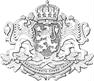 Р Е П У Б Л И К А   Б Ъ Л Г А Р И Я М И Н И С Т Е Р С К И   С Ъ В Е Т Проект П  О  С  Т  А  Н  О  В  Л  Е  Н  И  Е	№от   …………..  2020 година    за изменение и допълнение на Наредбата за заплатите на служителите в държавната администрацияМИНИСТЕРСКИЯТ СЪВЕТ ПОСТАНОВИ: Член единствен. В чл. 7 от Наредбата за заплатите на служителите в държавната администрация, приета с Постановление № 129 на Министерсккия съвет от 2012 г. (обн., ДВ, бр. 49 от 2012 г., изм. и доп., бр. 80 от 2012 г., изм., бр. 103 от 2012 г., бр. 5 от 2013 г., изм. и доп., бр. 27 от 2013 г., изм., бр. 5 от 2014 г., доп., бр. 50 от 2014 г., изм., бр. 9 от 2015 г., бр. 1 от 2016 г., доп., бр. 32 от 2016 г., бр. 36 от 2016 г., изм., бр. 68 от 2016 г., доп., бр. 76 от 2016 г., изм., бр. 103 от 2016 г., бр. 11 от 2017 г., бр. 44 от 2017 г., бр. 58 от 2017 г., бр. 102 от 2.2017 г., бр. 107 от 2018 г., бр. 1 от 2019 г., изм. и доп., бр. 5 от 2019 г.) се правят следните допълнения: Създава се нова ал. 7:„(7) Индивидуалните основни месечни заплати на служителите, заемащи длъжностите в областта на летателната експлоатация, лицензиране на авиационния персонал и летателна годност на гражданските въздухоплавателни средства по чл. 7, ал. 6 - 8 от Наредбата за прилагане на Класификатора на длъжностите в администрацията, както и на ръководителите на структурни звена, в които има такива длъжности, може да надвишават с до 60 на сто максималния размер на основната месечна заплата за съответното ниво и степен на основната месечна заплата по приложение № 1.“Досегашната ал. 7 става ал. 8.ЗАКЛЮЧИТЕЛНА РАЗПОРЕДБА:Параграф единствен.  Постановлението влиза в сила от 1 януари 2020 г.МИНИСТЪР-ПРЕДСЕДАТЕЛ:Бойко БорисовГЛАВЕН СЕКРЕТАР НА МИНИСТЕРСКИЯ СЪВЕТ:Веселин Даков–––––––––––––––––––––––––––––––––––––––––––––––––––––––––––––––––––––––––––Главен секретар на						Министерството на транспорта,				информационните технологии и съобщенията:Иван Марков	Директор на дирекция „Правна“ на 			Министерството на транспорта, 				информационните технологии и съобщенията:	Красимира Стоянова	